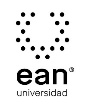 FICHA TÉCNICA DE CONSTRUCCIÓN DEL ÍTEMFICHA TÉCNICA DE CONSTRUCCIÓN DEL ÍTEMNo. Ítem: 1No. Ítem: 1No. Ítem: 1DATOS DEL ÍTEMDATOS DEL ÍTEMDATOS DEL AUTORPrograma académico: Programa académico: Prueba: Gestión de Proyectos CulturalesPrueba: Gestión de Proyectos CulturalesPrueba: Gestión de Proyectos CulturalesPrueba: Gestión de Proyectos CulturalesPrueba: Gestión de Proyectos CulturalesPrueba: Gestión de Proyectos CulturalesÍTEM: COMPETENCIA ESPECÍFICA, CONTEXTO, ENUNCIADO Y OPCIONES DE RESPUESTAÍTEM: COMPETENCIA ESPECÍFICA, CONTEXTO, ENUNCIADO Y OPCIONES DE RESPUESTAÍTEM: COMPETENCIA ESPECÍFICA, CONTEXTO, ENUNCIADO Y OPCIONES DE RESPUESTACompetencia específica señalada en el syllabus, que evalúa este ítem:Recopila, analiza y utiliza la información con sentido crítico para la solución de problemas.Competencia específica señalada en el syllabus, que evalúa este ítem:Recopila, analiza y utiliza la información con sentido crítico para la solución de problemas.Competencia específica señalada en el syllabus, que evalúa este ítem:Recopila, analiza y utiliza la información con sentido crítico para la solución de problemas.CONTEXTO - Caso - situación problémica:“Objetivos cuantitativos y objetivos cualitativosEs uno de los temas de debate preferidos de los gestores culturales.Hay quien prefiere fijarse sólo objetivos de tipo cuantitativo que se puedan medir siempre. Llegan a establecer unos objetivos operativos muy detallados, llenos de cifras, que dan la impresión de acotar demasiado el proyecto a los aspectos numéricos. Les falta algo de vida en su proyecto y dejan de lado valores humanos poco cuantificables. Eso sí, la evaluación se hace de manera absoluta, ordenada, y sistemática.Por otro lado, hay quien prefiere los objetivos cualitativos (o más bien rechaza los cuantitativos) de un alto carácter simbólico. Llegan a fijarse unos objetivos que son casi más unas declaraciones de intenciones que una herramienta de trabajo. Cuando llega el momento de la evaluación tienen serios problemas para comprobar fehacientemente que su proyecto va en la buena dirección.Seguramente, como en tantas otras ocasiones, la solución está en la combinación de objetivos de tipo cuantitativo necesarios para avanzar (sabiendo además que se está avanzando), y los de tipo cualitativo tan necesarios para dar la medida exacta del contenido (tan específico del sector cultural) de nuestras intervenciones.” (Cerezuela, 2011. P 122)Fuente: Cerezuela, D. (2011) Diseño y evaluación de proyectos culturales: de la idea a la acción. 	4a ed. 6a. imp. Barcelona: Ariel.CONTEXTO - Caso - situación problémica:“Objetivos cuantitativos y objetivos cualitativosEs uno de los temas de debate preferidos de los gestores culturales.Hay quien prefiere fijarse sólo objetivos de tipo cuantitativo que se puedan medir siempre. Llegan a establecer unos objetivos operativos muy detallados, llenos de cifras, que dan la impresión de acotar demasiado el proyecto a los aspectos numéricos. Les falta algo de vida en su proyecto y dejan de lado valores humanos poco cuantificables. Eso sí, la evaluación se hace de manera absoluta, ordenada, y sistemática.Por otro lado, hay quien prefiere los objetivos cualitativos (o más bien rechaza los cuantitativos) de un alto carácter simbólico. Llegan a fijarse unos objetivos que son casi más unas declaraciones de intenciones que una herramienta de trabajo. Cuando llega el momento de la evaluación tienen serios problemas para comprobar fehacientemente que su proyecto va en la buena dirección.Seguramente, como en tantas otras ocasiones, la solución está en la combinación de objetivos de tipo cuantitativo necesarios para avanzar (sabiendo además que se está avanzando), y los de tipo cualitativo tan necesarios para dar la medida exacta del contenido (tan específico del sector cultural) de nuestras intervenciones.” (Cerezuela, 2011. P 122)Fuente: Cerezuela, D. (2011) Diseño y evaluación de proyectos culturales: de la idea a la acción. 	4a ed. 6a. imp. Barcelona: Ariel.CONTEXTO - Caso - situación problémica:“Objetivos cuantitativos y objetivos cualitativosEs uno de los temas de debate preferidos de los gestores culturales.Hay quien prefiere fijarse sólo objetivos de tipo cuantitativo que se puedan medir siempre. Llegan a establecer unos objetivos operativos muy detallados, llenos de cifras, que dan la impresión de acotar demasiado el proyecto a los aspectos numéricos. Les falta algo de vida en su proyecto y dejan de lado valores humanos poco cuantificables. Eso sí, la evaluación se hace de manera absoluta, ordenada, y sistemática.Por otro lado, hay quien prefiere los objetivos cualitativos (o más bien rechaza los cuantitativos) de un alto carácter simbólico. Llegan a fijarse unos objetivos que son casi más unas declaraciones de intenciones que una herramienta de trabajo. Cuando llega el momento de la evaluación tienen serios problemas para comprobar fehacientemente que su proyecto va en la buena dirección.Seguramente, como en tantas otras ocasiones, la solución está en la combinación de objetivos de tipo cuantitativo necesarios para avanzar (sabiendo además que se está avanzando), y los de tipo cualitativo tan necesarios para dar la medida exacta del contenido (tan específico del sector cultural) de nuestras intervenciones.” (Cerezuela, 2011. P 122)Fuente: Cerezuela, D. (2011) Diseño y evaluación de proyectos culturales: de la idea a la acción. 	4a ed. 6a. imp. Barcelona: Ariel.ENUNCIADO:La oración que mejor identifica la relación descrita en el texto anterior es:ENUNCIADO:La oración que mejor identifica la relación descrita en el texto anterior es:ENUNCIADO:La oración que mejor identifica la relación descrita en el texto anterior es:Opciones de respuesta
a. Se recomienda utilizar objetivos cuantitativos y cualitativos para generar equilibrio.b. Los objetivos cuantitativos son equilibrados y de vital importancia para el sector cultural.c. Hay un debate en el sector cultural sobre los objetivos cuantitativos y cualitativos.d. Los objetivos cuantitativos y cualitativos determinan el proyecto de maneras diferentes.Opciones de respuesta
a. Se recomienda utilizar objetivos cuantitativos y cualitativos para generar equilibrio.b. Los objetivos cuantitativos son equilibrados y de vital importancia para el sector cultural.c. Hay un debate en el sector cultural sobre los objetivos cuantitativos y cualitativos.d. Los objetivos cuantitativos y cualitativos determinan el proyecto de maneras diferentes.Opciones de respuesta
a. Se recomienda utilizar objetivos cuantitativos y cualitativos para generar equilibrio.b. Los objetivos cuantitativos son equilibrados y de vital importancia para el sector cultural.c. Hay un debate en el sector cultural sobre los objetivos cuantitativos y cualitativos.d. Los objetivos cuantitativos y cualitativos determinan el proyecto de maneras diferentes.Opciones de respuesta
a. Se recomienda utilizar objetivos cuantitativos y cualitativos para generar equilibrio.b. Los objetivos cuantitativos son equilibrados y de vital importancia para el sector cultural.c. Hay un debate en el sector cultural sobre los objetivos cuantitativos y cualitativos.d. Los objetivos cuantitativos y cualitativos determinan el proyecto de maneras diferentes.Opciones de respuesta
a. Se recomienda utilizar objetivos cuantitativos y cualitativos para generar equilibrio.b. Los objetivos cuantitativos son equilibrados y de vital importancia para el sector cultural.c. Hay un debate en el sector cultural sobre los objetivos cuantitativos y cualitativos.d. Los objetivos cuantitativos y cualitativos determinan el proyecto de maneras diferentes.Opciones de respuesta
a. Se recomienda utilizar objetivos cuantitativos y cualitativos para generar equilibrio.b. Los objetivos cuantitativos son equilibrados y de vital importancia para el sector cultural.c. Hay un debate en el sector cultural sobre los objetivos cuantitativos y cualitativos.d. Los objetivos cuantitativos y cualitativos determinan el proyecto de maneras diferentes.Opciones de respuesta
a. Se recomienda utilizar objetivos cuantitativos y cualitativos para generar equilibrio.b. Los objetivos cuantitativos son equilibrados y de vital importancia para el sector cultural.c. Hay un debate en el sector cultural sobre los objetivos cuantitativos y cualitativos.d. Los objetivos cuantitativos y cualitativos determinan el proyecto de maneras diferentes.Opciones de respuesta
a. Se recomienda utilizar objetivos cuantitativos y cualitativos para generar equilibrio.b. Los objetivos cuantitativos son equilibrados y de vital importancia para el sector cultural.c. Hay un debate en el sector cultural sobre los objetivos cuantitativos y cualitativos.d. Los objetivos cuantitativos y cualitativos determinan el proyecto de maneras diferentes.Opciones de respuesta
a. Se recomienda utilizar objetivos cuantitativos y cualitativos para generar equilibrio.b. Los objetivos cuantitativos son equilibrados y de vital importancia para el sector cultural.c. Hay un debate en el sector cultural sobre los objetivos cuantitativos y cualitativos.d. Los objetivos cuantitativos y cualitativos determinan el proyecto de maneras diferentes.JUSTIFICACIÓN DE OPCIONES DE RESPUESTAJUSTIFICACIÓN DE OPCIONES DE RESPUESTAJUSTIFICACIÓN DE OPCIONES DE RESPUESTALos objetivos cuantitativos son equilibrados y de vital importancia para el sector cultural.Por qué NO es b:  porque el equilibrio está entre los dos tipos de objetivos según el texto.Los objetivos cuantitativos son equilibrados y de vital importancia para el sector cultural.Por qué NO es b:  porque el equilibrio está entre los dos tipos de objetivos según el texto.Los objetivos cuantitativos son equilibrados y de vital importancia para el sector cultural.Por qué NO es b:  porque el equilibrio está entre los dos tipos de objetivos según el texto.Hay un debate en el sector cultural sobre los objetivos cuantitativos y cualitativos.Por qué NO es c: porque, aunque la afirmación es cierta según el texto, no es la esencia del mismo. Hay un debate en el sector cultural sobre los objetivos cuantitativos y cualitativos.Por qué NO es c: porque, aunque la afirmación es cierta según el texto, no es la esencia del mismo. Hay un debate en el sector cultural sobre los objetivos cuantitativos y cualitativos.Por qué NO es c: porque, aunque la afirmación es cierta según el texto, no es la esencia del mismo. Los objetivos cuantitativos y cualitativos determinan el proyecto de maneras diferentes.Por qué NO es d: porque el texto no habla de determinación sino de medición.  Los objetivos cuantitativos y cualitativos determinan el proyecto de maneras diferentes.Por qué NO es d: porque el texto no habla de determinación sino de medición.  Los objetivos cuantitativos y cualitativos determinan el proyecto de maneras diferentes.Por qué NO es d: porque el texto no habla de determinación sino de medición.  CLAVE Y JUSTIFICACIÓN.
La clave es A PORQUE     a.	Se recomienda utilizar objetivos cuantitativos y cualitativos para generar equilibrio.Esta es la correcta porque describe de manera precisa la relación descrita en el texto.CLAVE Y JUSTIFICACIÓN.
La clave es A PORQUE     a.	Se recomienda utilizar objetivos cuantitativos y cualitativos para generar equilibrio.Esta es la correcta porque describe de manera precisa la relación descrita en el texto.CLAVE Y JUSTIFICACIÓN.
La clave es A PORQUE     a.	Se recomienda utilizar objetivos cuantitativos y cualitativos para generar equilibrio.Esta es la correcta porque describe de manera precisa la relación descrita en el texto.ESPECIFICACIONES DE DISEÑO: DIBUJOS, ECUACIONES Y / O GRÁFICOS:ESPECIFICACIONES DE DISEÑO: DIBUJOS, ECUACIONES Y / O GRÁFICOS:ESPECIFICACIONES DE DISEÑO: DIBUJOS, ECUACIONES Y / O GRÁFICOS:FICHA TÉCNICA DE CONSTRUCCIÓN DEL ÍTEMFICHA TÉCNICA DE CONSTRUCCIÓN DEL ÍTEMNo. Ítem: 2No. Ítem: 2No. Ítem: 2DATOS DEL ÍTEMDATOS DEL ÍTEMDATOS DEL AUTORPrograma académico: Programa académico: Prueba: Gestión de Proyectos CulturalesPrueba: Gestión de Proyectos CulturalesPrueba: Gestión de Proyectos CulturalesPrueba: Gestión de Proyectos CulturalesPrueba: Gestión de Proyectos CulturalesPrueba: Gestión de Proyectos CulturalesÍTEM: COMPETENCIA ESPECÍFICA, CONTEXTO, ENUNCIADO Y OPCIONES DE RESPUESTAÍTEM: COMPETENCIA ESPECÍFICA, CONTEXTO, ENUNCIADO Y OPCIONES DE RESPUESTAÍTEM: COMPETENCIA ESPECÍFICA, CONTEXTO, ENUNCIADO Y OPCIONES DE RESPUESTACompetencia específica señalada en el syllabus, que evalúa este ítem:Recopila, analiza y utiliza la información con sentido crítico para la solución de problemas.Busca activamente oportunidades de proyectos y de negocios que generen impacto organizacional y social, llevado a cabo con una alta orientación al logro, innovación, visión, autonomía y sensibilidad al contexto.Aplica modelos y metodologías para el diseño y ejecución de proyectos culturales a nivel nacional e internacional.Competencia específica señalada en el syllabus, que evalúa este ítem:Recopila, analiza y utiliza la información con sentido crítico para la solución de problemas.Busca activamente oportunidades de proyectos y de negocios que generen impacto organizacional y social, llevado a cabo con una alta orientación al logro, innovación, visión, autonomía y sensibilidad al contexto.Aplica modelos y metodologías para el diseño y ejecución de proyectos culturales a nivel nacional e internacional.Competencia específica señalada en el syllabus, que evalúa este ítem:Recopila, analiza y utiliza la información con sentido crítico para la solución de problemas.Busca activamente oportunidades de proyectos y de negocios que generen impacto organizacional y social, llevado a cabo con una alta orientación al logro, innovación, visión, autonomía y sensibilidad al contexto.Aplica modelos y metodologías para el diseño y ejecución de proyectos culturales a nivel nacional e internacional.CONTEXTO - Caso - situación problémica:“Objetivos cuantitativos y objetivos cualitativosEs uno de los temas de debate preferidos de los gestores culturales.Hay quien prefiere fijarse sólo objetivos de tipo cuantitativo que se puedan medir siempre. Llegan a establecer unos objetivos operativos muy detallados, llenos de cifras, que dan la impresión de acotar demasiado el proyecto a los aspectos numéricos. Les falta algo de vida en su proyecto y dejan de lado valores humanos poco cuantificables. Eso sí, la evaluación se hace de manera absoluta, ordenada, y sistemática.Por otro lado, hay quien prefiere los objetivos cualitativos (o más bien rechaza los cuantitativos) de un alto carácter simbólico. Llegan a fijarse unos objetivos que son casi más unas declaraciones de intenciones que una herramienta de trabajo. Cuando llega el momento de la evaluación tienen serios problemas para comprobar fehacientemente que su proyecto va en la buena dirección.Seguramente, como en tantas otras ocasiones, la solución está en la combinación de objetivos de tipo cuantitativo necesarios para avanzar (sabiendo además que se está avanzando), y los de tipo cualitativo tan necesarios para dar la medida exacta del contenido (tan específico del sector cultural) de nuestras intervenciones.” (Cerezuela, 2011. P 122)Fuente: Cerezuela, D. (2011) Diseño y evaluación de proyectos culturales: de la idea a la acción. 4a ed. 6a. imp. Barcelona: Ariel.CONTEXTO - Caso - situación problémica:“Objetivos cuantitativos y objetivos cualitativosEs uno de los temas de debate preferidos de los gestores culturales.Hay quien prefiere fijarse sólo objetivos de tipo cuantitativo que se puedan medir siempre. Llegan a establecer unos objetivos operativos muy detallados, llenos de cifras, que dan la impresión de acotar demasiado el proyecto a los aspectos numéricos. Les falta algo de vida en su proyecto y dejan de lado valores humanos poco cuantificables. Eso sí, la evaluación se hace de manera absoluta, ordenada, y sistemática.Por otro lado, hay quien prefiere los objetivos cualitativos (o más bien rechaza los cuantitativos) de un alto carácter simbólico. Llegan a fijarse unos objetivos que son casi más unas declaraciones de intenciones que una herramienta de trabajo. Cuando llega el momento de la evaluación tienen serios problemas para comprobar fehacientemente que su proyecto va en la buena dirección.Seguramente, como en tantas otras ocasiones, la solución está en la combinación de objetivos de tipo cuantitativo necesarios para avanzar (sabiendo además que se está avanzando), y los de tipo cualitativo tan necesarios para dar la medida exacta del contenido (tan específico del sector cultural) de nuestras intervenciones.” (Cerezuela, 2011. P 122)Fuente: Cerezuela, D. (2011) Diseño y evaluación de proyectos culturales: de la idea a la acción. 4a ed. 6a. imp. Barcelona: Ariel.CONTEXTO - Caso - situación problémica:“Objetivos cuantitativos y objetivos cualitativosEs uno de los temas de debate preferidos de los gestores culturales.Hay quien prefiere fijarse sólo objetivos de tipo cuantitativo que se puedan medir siempre. Llegan a establecer unos objetivos operativos muy detallados, llenos de cifras, que dan la impresión de acotar demasiado el proyecto a los aspectos numéricos. Les falta algo de vida en su proyecto y dejan de lado valores humanos poco cuantificables. Eso sí, la evaluación se hace de manera absoluta, ordenada, y sistemática.Por otro lado, hay quien prefiere los objetivos cualitativos (o más bien rechaza los cuantitativos) de un alto carácter simbólico. Llegan a fijarse unos objetivos que son casi más unas declaraciones de intenciones que una herramienta de trabajo. Cuando llega el momento de la evaluación tienen serios problemas para comprobar fehacientemente que su proyecto va en la buena dirección.Seguramente, como en tantas otras ocasiones, la solución está en la combinación de objetivos de tipo cuantitativo necesarios para avanzar (sabiendo además que se está avanzando), y los de tipo cualitativo tan necesarios para dar la medida exacta del contenido (tan específico del sector cultural) de nuestras intervenciones.” (Cerezuela, 2011. P 122)Fuente: Cerezuela, D. (2011) Diseño y evaluación de proyectos culturales: de la idea a la acción. 4a ed. 6a. imp. Barcelona: Ariel.ENUNCIADO:Si un grupo de gestores sigue las recomendaciones sobre objetivos descritos, ¿Qué dificultades y/o ventajas encontrará en el momento de la evaluación del proyecto?ENUNCIADO:Si un grupo de gestores sigue las recomendaciones sobre objetivos descritos, ¿Qué dificultades y/o ventajas encontrará en el momento de la evaluación del proyecto?ENUNCIADO:Si un grupo de gestores sigue las recomendaciones sobre objetivos descritos, ¿Qué dificultades y/o ventajas encontrará en el momento de la evaluación del proyecto?Opciones de respuestaa. No se determina ninguna ventaja en el proceso de evolución del proyecto. El debate solo presenta los polos dentro de la dinámica.b. Al utilizar el equilibrio de los objetivos cuantitativos, el proyecto determinará con mayor precisión sus niveles de logro y, por lo tanto, la evaluación será más fácil de hacer. c. Los objetivos cuantitativos le proporcionarán la posibilidad de medir el nivel de desempeño del proyecto, mientras que los objetivos cualitativos lo acercarán a la percepción de avance. d. Los objetivos cualitativos que determinan los niveles de alcance en cifras, ofrecen el equilibrio con los objetivos cuantitativos más cercanos a los indicadores de desempeño.Opciones de respuestaa. No se determina ninguna ventaja en el proceso de evolución del proyecto. El debate solo presenta los polos dentro de la dinámica.b. Al utilizar el equilibrio de los objetivos cuantitativos, el proyecto determinará con mayor precisión sus niveles de logro y, por lo tanto, la evaluación será más fácil de hacer. c. Los objetivos cuantitativos le proporcionarán la posibilidad de medir el nivel de desempeño del proyecto, mientras que los objetivos cualitativos lo acercarán a la percepción de avance. d. Los objetivos cualitativos que determinan los niveles de alcance en cifras, ofrecen el equilibrio con los objetivos cuantitativos más cercanos a los indicadores de desempeño.Opciones de respuestaa. No se determina ninguna ventaja en el proceso de evolución del proyecto. El debate solo presenta los polos dentro de la dinámica.b. Al utilizar el equilibrio de los objetivos cuantitativos, el proyecto determinará con mayor precisión sus niveles de logro y, por lo tanto, la evaluación será más fácil de hacer. c. Los objetivos cuantitativos le proporcionarán la posibilidad de medir el nivel de desempeño del proyecto, mientras que los objetivos cualitativos lo acercarán a la percepción de avance. d. Los objetivos cualitativos que determinan los niveles de alcance en cifras, ofrecen el equilibrio con los objetivos cuantitativos más cercanos a los indicadores de desempeño.Opciones de respuestaa. No se determina ninguna ventaja en el proceso de evolución del proyecto. El debate solo presenta los polos dentro de la dinámica.b. Al utilizar el equilibrio de los objetivos cuantitativos, el proyecto determinará con mayor precisión sus niveles de logro y, por lo tanto, la evaluación será más fácil de hacer. c. Los objetivos cuantitativos le proporcionarán la posibilidad de medir el nivel de desempeño del proyecto, mientras que los objetivos cualitativos lo acercarán a la percepción de avance. d. Los objetivos cualitativos que determinan los niveles de alcance en cifras, ofrecen el equilibrio con los objetivos cuantitativos más cercanos a los indicadores de desempeño.Opciones de respuestaa. No se determina ninguna ventaja en el proceso de evolución del proyecto. El debate solo presenta los polos dentro de la dinámica.b. Al utilizar el equilibrio de los objetivos cuantitativos, el proyecto determinará con mayor precisión sus niveles de logro y, por lo tanto, la evaluación será más fácil de hacer. c. Los objetivos cuantitativos le proporcionarán la posibilidad de medir el nivel de desempeño del proyecto, mientras que los objetivos cualitativos lo acercarán a la percepción de avance. d. Los objetivos cualitativos que determinan los niveles de alcance en cifras, ofrecen el equilibrio con los objetivos cuantitativos más cercanos a los indicadores de desempeño.Opciones de respuestaa. No se determina ninguna ventaja en el proceso de evolución del proyecto. El debate solo presenta los polos dentro de la dinámica.b. Al utilizar el equilibrio de los objetivos cuantitativos, el proyecto determinará con mayor precisión sus niveles de logro y, por lo tanto, la evaluación será más fácil de hacer. c. Los objetivos cuantitativos le proporcionarán la posibilidad de medir el nivel de desempeño del proyecto, mientras que los objetivos cualitativos lo acercarán a la percepción de avance. d. Los objetivos cualitativos que determinan los niveles de alcance en cifras, ofrecen el equilibrio con los objetivos cuantitativos más cercanos a los indicadores de desempeño.Opciones de respuestaa. No se determina ninguna ventaja en el proceso de evolución del proyecto. El debate solo presenta los polos dentro de la dinámica.b. Al utilizar el equilibrio de los objetivos cuantitativos, el proyecto determinará con mayor precisión sus niveles de logro y, por lo tanto, la evaluación será más fácil de hacer. c. Los objetivos cuantitativos le proporcionarán la posibilidad de medir el nivel de desempeño del proyecto, mientras que los objetivos cualitativos lo acercarán a la percepción de avance. d. Los objetivos cualitativos que determinan los niveles de alcance en cifras, ofrecen el equilibrio con los objetivos cuantitativos más cercanos a los indicadores de desempeño.Opciones de respuestaa. No se determina ninguna ventaja en el proceso de evolución del proyecto. El debate solo presenta los polos dentro de la dinámica.b. Al utilizar el equilibrio de los objetivos cuantitativos, el proyecto determinará con mayor precisión sus niveles de logro y, por lo tanto, la evaluación será más fácil de hacer. c. Los objetivos cuantitativos le proporcionarán la posibilidad de medir el nivel de desempeño del proyecto, mientras que los objetivos cualitativos lo acercarán a la percepción de avance. d. Los objetivos cualitativos que determinan los niveles de alcance en cifras, ofrecen el equilibrio con los objetivos cuantitativos más cercanos a los indicadores de desempeño.Opciones de respuestaa. No se determina ninguna ventaja en el proceso de evolución del proyecto. El debate solo presenta los polos dentro de la dinámica.b. Al utilizar el equilibrio de los objetivos cuantitativos, el proyecto determinará con mayor precisión sus niveles de logro y, por lo tanto, la evaluación será más fácil de hacer. c. Los objetivos cuantitativos le proporcionarán la posibilidad de medir el nivel de desempeño del proyecto, mientras que los objetivos cualitativos lo acercarán a la percepción de avance. d. Los objetivos cualitativos que determinan los niveles de alcance en cifras, ofrecen el equilibrio con los objetivos cuantitativos más cercanos a los indicadores de desempeño.JUSTIFICACIÓN DE OPCIONES DE RESPUESTAJUSTIFICACIÓN DE OPCIONES DE RESPUESTAJUSTIFICACIÓN DE OPCIONES DE RESPUESTAa.	No se determina ninguna ventaja en el proceso de evolución del proyecto, el debate solo presenta los polos dentro de la dinámica.Por qué NO es a: porque el texto recomienda el equilibrio entre los tipos de objetivos.a.	No se determina ninguna ventaja en el proceso de evolución del proyecto, el debate solo presenta los polos dentro de la dinámica.Por qué NO es a: porque el texto recomienda el equilibrio entre los tipos de objetivos.a.	No se determina ninguna ventaja en el proceso de evolución del proyecto, el debate solo presenta los polos dentro de la dinámica.Por qué NO es a: porque el texto recomienda el equilibrio entre los tipos de objetivos.b.	Al utilizar el equilibrio de los objetivos cuantitativos el proyecto determinará con mayor precisión sus niveles de logro y por lo tanto la evaluación será más fácil de hacer.Por qué NO es b: porque el equilibrio se encuentra entre los dos tipos de objetivos, no desde los cuantitativos.b.	Al utilizar el equilibrio de los objetivos cuantitativos el proyecto determinará con mayor precisión sus niveles de logro y por lo tanto la evaluación será más fácil de hacer.Por qué NO es b: porque el equilibrio se encuentra entre los dos tipos de objetivos, no desde los cuantitativos.b.	Al utilizar el equilibrio de los objetivos cuantitativos el proyecto determinará con mayor precisión sus niveles de logro y por lo tanto la evaluación será más fácil de hacer.Por qué NO es b: porque el equilibrio se encuentra entre los dos tipos de objetivos, no desde los cuantitativos.d.	Los objetivos cualitativos que determinan los niveles de alcance en cifras ofrecen el equilibrio con los objetivos cuantitativos más cercanos a los indicadores de desempeño.Por qué NO es d: porque los objetivos cualitativos son aquellos que están más cercanos a los indicadores de desempeño mientras que los objetivos cuantitativos a la medición por cifras.d.	Los objetivos cualitativos que determinan los niveles de alcance en cifras ofrecen el equilibrio con los objetivos cuantitativos más cercanos a los indicadores de desempeño.Por qué NO es d: porque los objetivos cualitativos son aquellos que están más cercanos a los indicadores de desempeño mientras que los objetivos cuantitativos a la medición por cifras.d.	Los objetivos cualitativos que determinan los niveles de alcance en cifras ofrecen el equilibrio con los objetivos cuantitativos más cercanos a los indicadores de desempeño.Por qué NO es d: porque los objetivos cualitativos son aquellos que están más cercanos a los indicadores de desempeño mientras que los objetivos cuantitativos a la medición por cifras.CLAVE Y JUSTIFICACIÓN.
La clave es C. PORQUE     Los objetivos cuantitativos le proporcionaran la posibilidad de medir en nivel de desempeño del proyecto, mientras que los objetivos cualitativos lo acercaran a la percepción de avance.Esta es la respuesta correcta porque relacionan las ventajas de cada tipo de objetivo en la evaluación del proyecto.CLAVE Y JUSTIFICACIÓN.
La clave es C. PORQUE     Los objetivos cuantitativos le proporcionaran la posibilidad de medir en nivel de desempeño del proyecto, mientras que los objetivos cualitativos lo acercaran a la percepción de avance.Esta es la respuesta correcta porque relacionan las ventajas de cada tipo de objetivo en la evaluación del proyecto.CLAVE Y JUSTIFICACIÓN.
La clave es C. PORQUE     Los objetivos cuantitativos le proporcionaran la posibilidad de medir en nivel de desempeño del proyecto, mientras que los objetivos cualitativos lo acercaran a la percepción de avance.Esta es la respuesta correcta porque relacionan las ventajas de cada tipo de objetivo en la evaluación del proyecto.ESPECIFICACIONES DE DISEÑO: DIBUJOS, ECUACIONES Y / O GRÁFICOS:ESPECIFICACIONES DE DISEÑO: DIBUJOS, ECUACIONES Y / O GRÁFICOS:ESPECIFICACIONES DE DISEÑO: DIBUJOS, ECUACIONES Y / O GRÁFICOS: